Presseinformation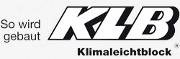 KLB Klimaleichtblock GmbH, Lohmannstraße 31, 56626 AndernachAbdruck honorarfrei. Belegexemplar und Rückfragen bitte an:dako pr, Manforter Straße 133, 51373 Leverkusen, Tel.: 02 14 / 20 69 1012/17-16KLB Klimaleichtblock GmbH„Rubinhochzeit“: Prokurist Wirtgen 40 Jahre bei KLBAndernach (d-pr): Einen Neuanfang startete vor mittlerweile 40 Jahren Wolfgang Wirtgen (63) mit seinem Einstieg bei KLB-Klimaleichtblock. Der heutige Prokurist wechselte im Dezember 1977 als Nachwuchshoffnung zum Andernacher Leichtbetonvertrieb. Vorher hatte Wirtgen nach seiner Ausbildung zum Speditionskaufmann bereits erste Erfahrungen im Verkauf gesammelt. In seinen vier Jahrzehnten bei KLB hat der gebürtige Neuwieder viel mit dem Unternehmen erlebt: Neben dem Strukturwandel in der Baubranche gehörten dazu auch zahlreiche Neuentwicklungen im Produktbereich. So bedingte das zunehmend wichtige Thema Energieeffizienz beispielsweise die Entwicklung dämmstoffgefüllter Mauersteine, wie KLB sie bereits Ende der 80er Jahre auf den Markt brachte. „Ich war 23 Jahre alt und voller Tatendrang“, erinnert sich Wirtgen heute an seine Anfangszeit. Mittlerweile zeichnet er für die Verkaufsleitung, die Steuerung des Außen- und Verkaufsinnendienstes sowie die Durchführung von Messen verantwortlich. Im November 1990 erhielt er zudem Prokura. „Wolfgang Wirtgen ist eine der tragenden Säulen der mittelständischen Marke KLB. Er steht für Kontinuität und Verlässlichkeit und genießt bei unseren Kunden hohes Ansehen“, so Geschäftsführer Andreas Krechting. „Wir danken ihm für sein unermüdliches Engagement und freuen uns auf die weitere Zusammenarbeit!“ca. 1.400 ZeichenDieser Text ist auch online abrufbar unter www.klb-klimaleichtblock.de (Rubrik: News) oder unter www.dako-pr.de.Bildunterschrift[17-16 Wolfgang Wirtgen]Vom Talent zum Prokuristen: Wolfgang Wirtgen (63) feierte kürzlich sein 40-jähriges Firmenjubiläum bei KLB-Klimaleichtblock (Andernach).Rückfragen beantwortet gern